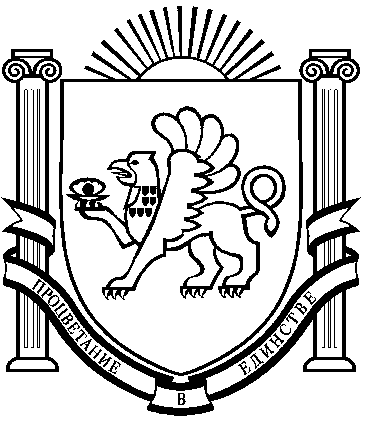 РЕСПУБЛИКА КРЫМБелогорский районКриничненский сельский советХХ-я сессия II-го созываРЕШЕНИЕХХ.ХХ. 2020 года               		с.Криничное                                           ПРОЕКТО внесении изменений в Устав муниципального образования Криничненское сельское поселение Белогорского района  Республики Крым от 12.11.2014г. №19В целях приведения Устава муниципального образования Криничненское сельское поселение Белогорского района Республики Крым, принятого решением 4-й сессии I-го созыва Криничненского сельского совета Белогорского района Республики Крым 12.11.2014 года № 19, в соответствие с действующим законодательством, в соответствии с Федеральным законом от 6 октября 2003 года N 131-ФЗ "Об общих принципах организации местного самоуправления в Российской Федерации", Законом Республики Крым от 21 августа 2014 года N 54-ЗРК "Об основах местного самоуправления в Республике Крым", в соответствии с Уставом, Криничненский сельский совет  РЕШИЛ:1. Внести в статью 30 Устава муниципального образования  Криничненское сельское поселение Белогорский район Республики Крым, принятый решением 4-й сессии I-го созыва Криничненского сельского совета Белогорского района Республики Крым от 12 ноября 2014 года N 19 "О принятии Устава муниципального образования Криничненское сельское поселение Белогорского района Республики Крым, следующие изменения:часть 5.1. изложить в следующей редакции:«Депутат Криничненского сельского совета, осуществляющий свои полномочия на постоянной основе, не вправе:1) заниматься предпринимательской деятельностью лично или через доверенных лиц;2) участвовать в управлении коммерческой или некоммерческой организацией, за исключением следующих случаев:а) участие на безвозмездной основе в управлении политической партией, органом профессионального союза, в том числе выборным органом первичной профсоюзной организации, созданной в органе местного самоуправления, аппарате избирательной комиссии муниципального образования, участие в съезде (конференции) или общем собрании иной общественной организации, жилищного, жилищно-строительного, гаражного кооперативов, товарищества собственников недвижимости;б) участие на безвозмездной основе в управлении некоммерческой организацией (кроме участия в управлении политической партией, органом профессионального союза, в том числе выборным органом первичной профсоюзной организации, созданной в органе местного самоуправления, аппарате избирательной комиссии муниципального образования, участия в съезде (конференции) или общем собрании иной общественной организации, жилищного, жилищно-строительного, гаражного кооперативов, товарищества собственников недвижимости) с предварительным уведомлением высшего должностного лица субъекта Российской Федерации (руководителя высшего исполнительного органа государственной власти субъекта Российской Федерации) в порядке, установленном законом субъекта Российской Федерации;в) представление на безвозмездной основе интересов муниципального образования в совете муниципальных образований субъекта Российской Федерации, иных объединениях муниципальных образований, а также в их органах управления;г) представление на безвозмездной основе интересов муниципального образования в органах управления и ревизионной комиссии организации, учредителем (акционером, участником) которой является муниципальное образование, в соответствии с муниципальными правовыми актами, определяющими порядок осуществления от имени муниципального образования полномочий учредителя организации либо порядок управления находящимися в муниципальной собственности акциями (долями в уставном капитале);д) иные случаи, предусмотренные федеральными законами;3) заниматься иной оплачиваемой деятельностью, за исключением преподавательской, научной и иной творческой деятельности. При этом преподавательская, научная и иная творческая деятельность не может финансироваться исключительно за счет средств иностранных государств, международных и иностранных организаций, иностранных граждан и лиц без гражданства, если иное не предусмотрено международным договором Российской Федерации или законодательством Российской Федерации;4) входить в состав органов управления, попечительских или наблюдательных советов, иных органов иностранных некоммерческих неправительственных организаций и действующих на территории Российской Федерации их структурных подразделений, если иное не предусмотрено международным договором Российской Федерации или законодательством Российской Федерации."	2. Статью 43 Устава муниципального образования  Криничненское сельское поселение Белогорский район Республики Крым, принятый решением 4-й сессии I-го созыва Криничненского сельского совета Белогорского района Республики Крым от 12 ноября 2014 года N 19 "О принятии Устава муниципального образования Криничненское сельское поселение Белогорского района Республики Крым, дополнить изменениями:	часть 6 изложить в следующей редакции:«Председатель Криничненского сельского совета, осуществляющий свои полномочия на постоянной основе, не вправе:1) заниматься предпринимательской деятельностью лично или через доверенных лиц;2) участвовать в управлении коммерческой или некоммерческой организацией, за исключением следующих случаев:а) участие на безвозмездной основе в управлении политической партией, органом профессионального союза, в том числе выборным органом первичной профсоюзной организации, созданной в органе местного самоуправления, аппарате избирательной комиссии муниципального образования, участие в съезде (конференции) или общем собрании иной общественной организации, жилищного, жилищно-строительного, гаражного кооперативов, товарищества собственников недвижимости;б) участие на безвозмездной основе в управлении некоммерческой организацией (кроме участия в управлении политической партией, органом профессионального союза, в том числе выборным органом первичной профсоюзной организации, созданной в органе местного самоуправления, аппарате избирательной комиссии муниципального образования, участия в съезде (конференции) или общем собрании иной общественной организации, жилищного, жилищно-строительного, гаражного кооперативов, товарищества собственников недвижимости) с предварительным уведомлением высшего должностного лица субъекта Российской Федерации (руководителя высшего исполнительного органа государственной власти субъекта Российской Федерации) в порядке, установленном законом субъекта Российской Федерации;в) представление на безвозмездной основе интересов муниципального образования в совете муниципальных образований субъекта Российской Федерации, иных объединениях муниципальных образований, а также в их органах управления;г) представление на безвозмездной основе интересов муниципального образования в органах управления и ревизионной комиссии организации, учредителем (акционером, участником) которой является муниципальное образование, в соответствии с муниципальными правовыми актами, определяющими порядок осуществления от имени муниципального образования полномочий учредителя организации либо порядок управления находящимися в муниципальной собственности акциями (долями в уставном капитале);д) иные случаи, предусмотренные федеральными законами;3) заниматься иной оплачиваемой деятельностью, за исключением преподавательской, научной и иной творческой деятельности. При этом преподавательская, научная и иная творческая деятельность не может финансироваться исключительно за счет средств иностранных государств, международных и иностранных организаций, иностранных граждан и лиц без гражданства, если иное не предусмотрено международным договором Российской Федерации или законодательством Российской Федерации;4) входить в состав органов управления, попечительских или наблюдательных советов, иных органов иностранных некоммерческих неправительственных организаций и действующих на территории Российской Федерации их структурных подразделений, если иное не предусмотрено международным договором Российской Федерации или законодательством Российской Федерации."	3. Статью 45 часть 5 Устава муниципального образования  Криничненское сельское поселение Белогорский район Республики Крым, принятый решением 4-й сессии I- го созыва Криничненского сельского совета Белогорского района Республики Крым от 12 ноября 2014 года N 19 "О принятии Устава муниципального образования Криничненское сельское поселение Белогорского района Республики Крым, изложить в следующей редакции:	«Заместитель председателя Криничненского сельского совета осуществляет свои полномочия на непостоянной основе, за исключением случая, указанного в пункте 2 статьи 43 настоящего Устава».4. Главе муниципального образования Криничненского сельского поселения Республики Крым, председателю Криничненского сельского совета в порядке, установленном Федеральным законом от 21.07.2005 N 97-ФЗ "О государственной регистрации уставов муниципальных образований", представить настоящее решение на государственную регистрацию в течение 15 дней со дня его принятия в Главное управление Министерства юстиции Российской Федерации по Республике Крым и Севастополю для государственной регистрации.5. После государственной регистрации настоящее решение подлежит официальному опубликованию (обнародованию) на официальной странице муниципального образования Криничненское сельское поселение Белогорского района на портале Правительства Республики Крым rk.gov.ru в разделе «Белогорский район. Муниципальные образования района. Криничненское сельское поселение», на информационных стендах муниципального образования Криничненское сельское поселение Белогорского района Республики Крым и на портале Министерства юстиции Российской Федерации «Нормативные правовые акты в Российской Федерации» в информационно-телекоммуникационной сети "Интернет" (http://pravo-minjust.ru, http://право-минюст.рф, регистрация в качестве сетевого издания Эл № ФС77-72471 от 05.03.2018).6. Настоящее решение вступает в силу после его официального опубликования (обнародования).7. Контроль за исполнение настоящего решения оставляю за собой.Председатель Криничненского сельскогосовета - глава администрацииКриничненского сельского поселения				Л.Г. Осипчук